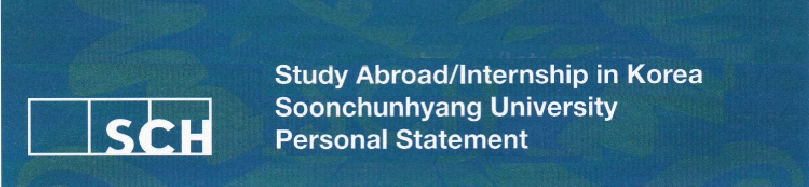 Personal StatementWrite a brief self-introduction and essay about why you want to study abroad at .  Write about how your background, life experiences, opportunities or challenges have motivated your decision to study abroad.  Please limit your statement to one page.